LOKACIJA  na kojoj se ove godine održava prijava provjere likovne sposobnosti, provjera lik. sposobnosti, prijemni ispit za II. razred, upis i podjela svjedodžbi za učenike ŠPUD-a:sportska dvorana OŠ Kajzerica - Ul. Žarka Dolinara 9, 10000 Zagrebhttps://goo.gl/maps/3x2VEWumCtXB8cyo8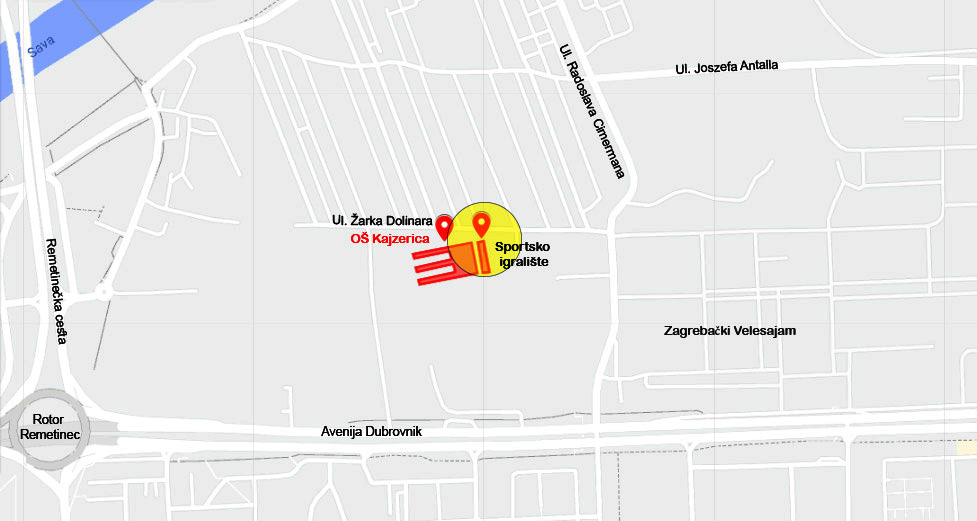 KAKO DOĆI DO LOKACIJE?Navedene karte služe za orijentaciju i kao sugestija za dolazak na navedenu lokaciju, ali ne prikazuju realno stanje u prometu na dan vašeg dolaska. S obzirom na jako velik broj promjena linija javnog gradskog prijevoza u Zagrebu, obavezno provjerite aktualno stanje na web stranicama ZET-a (www.zet.hr) prije dolaska na lokaciju. Javni prijevoz grada Zagreba (ZET)IZ SMJERA GLAVNOG KOLODVORA:pričekajte autobus na peronu 1- autobusna linija 234 Kajzerica – Lanište;vozite se (6 stanica) do stanice Cimermanova 72a;hodajte na jugoistok Cimermanovom ulicom, pa skrenite udesno u  Ulicu Žarka Dolinara (5 min. hoda);sportska dvorana OŠ Kajzerica nalazi se s lijeve strane ulice.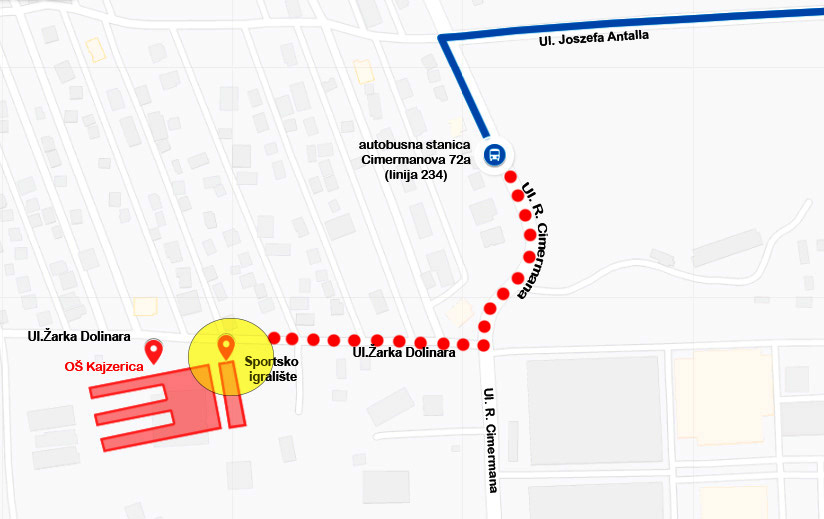 IZ SMJERA LANIŠTA:pričekajte bus na autobusnom stajalištu Lanište - autobusna linija 234 Kajzerica – Lanište;vozite se (3 stanice) do stanice Zagreb - Velesajam (Ulica Radoslava Cimermana);hodajte prema sjeveru Cimermanovom ulicom pa skrenite lijevo u Ulicu Žarka Dolinara (oko 7 minuta hoda);sportska dvorana OŠ Kajzerica se nalazi s lijeve strane ulice.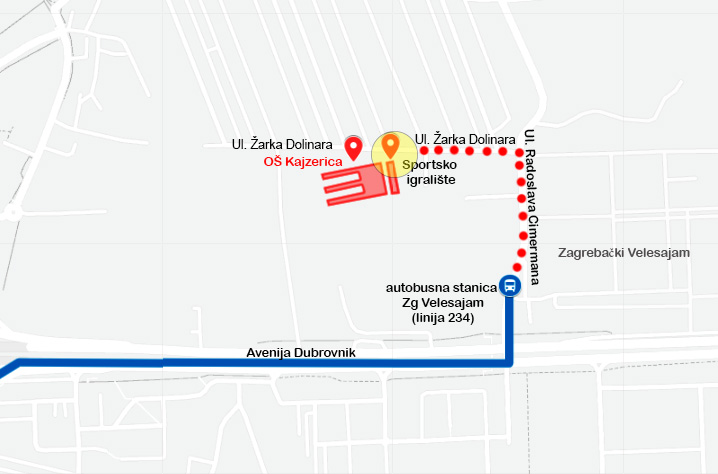 IZ  SMJERA ISTOK (Dubrava, Dubec):pričekajte  tramvaj br. 7 Dubec - Sopot (u smjeru centra);vozite se do stanice Središće;prijeđite na autobusnu stanicu i pričekajte autobus broj 109 ili 607;vozite se do stanice Trnsko (4 stanice);krenite na istok prema Ulici Radoslava Cimermana;hodajte Cimermanovom ulicom pa skrenite lijevo u Ulicu Žarka Dolinara (oko 10 min. hoda);sportska dvorana OŠ Kajzerica se nalazi s lijeve strane ulice.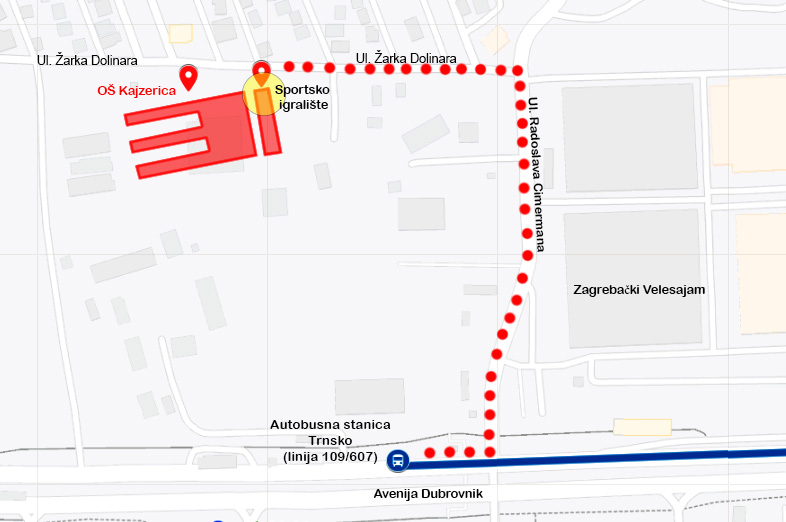 IZ SMJERA ČRNOMERCA:pričekajte bus na autobusnom stajalištu na Črnomercu, autobusna linija 109 Črnomerec – Dugave;vozite se do stanice Trnsko;krenite prema istoku i prijeđite pothodnikom Aveniju Dubrovnik;hodajte istočno prema Ulici Radovana Cimermana;hodajte Cimermanovom ulicom pa skrenite lijevo u Ulicu Žarka Dolinara (oko 10 min. hoda);sportska dvorana OŠ Kajzerica se nalazi s lijeve strane ulice.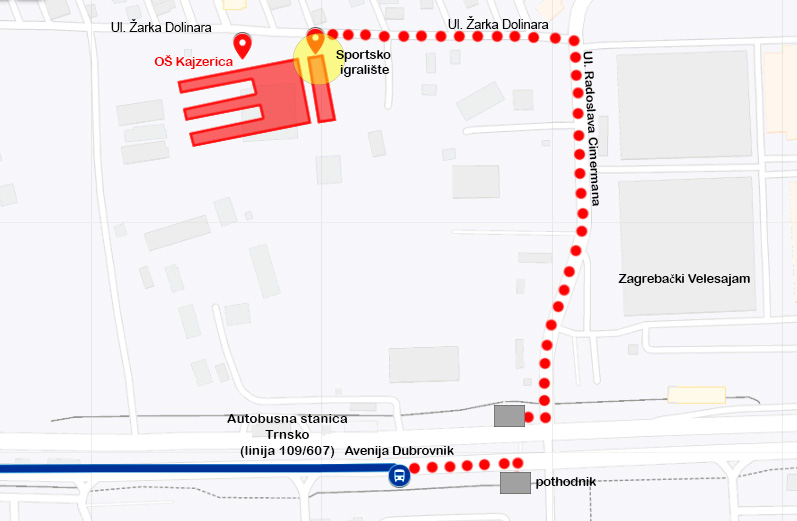 Prijevoz osobnim automobilomIZ SMJERA ZAPADA:Zagrebačka avenija – Selska cesta - Jadranski most – Rotor Remetinec– Avenija Dubrovnik – Ulica Radoslava Cimermana – Ulica Žarka Dolinara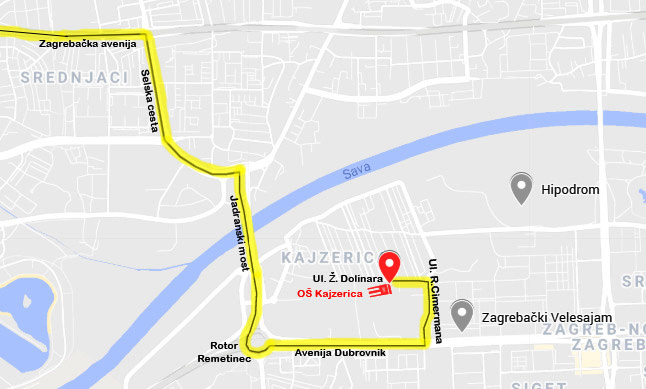 IZ SMJERA ISTOKA:Slavonska avenija - Avenija Većeslava Holjevca – Ulica Joszefa Antalla –ulica Radoslava Cimermana – ulica Žarka Dolinara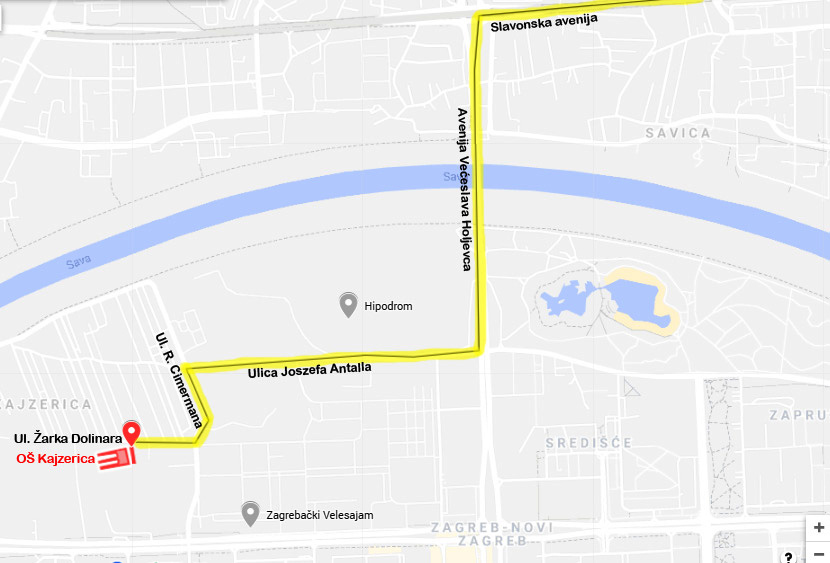 